Code # Bulletin / Banner Change Transmittal Form Undergraduate Curriculum Council Print 1 copy for signatures and save 1 electronic copy.  Graduate Council - Print 1 copy for signatures and send 1 electronic copy to pheath@astate.edu1.Contact Person (Name, Email Address, Phone Number)2.Proposed Change3.Effective Date4.Justification – Please provide details as to why this change is necessary. Bulletin Changesp. 215Department of Music The mission of the Music Department of Arkansas State University is to fulfill the following functions: prepare music majors to be highly skilled music educators, performers and/or composers; prepare the general university student to understand, appreciate and support the art of music; and provide quality musical performances and events for the university, the community, and an ever-expanding region. Our mission is to prepare dynamic music educators, performers, and composers for leadership roles in our profession.  We are committed to educating students as well as enhancing and enriching our community through music.The department provides curricula which lead to the Bachelor of Music Education, Bachelor of Music, and Bachelor of Arts in music degrees. As appropriate for elementary and secondary licensure in music education, the programs of study for the Bachelor of Music Education degrees (Vocal and Instrumental) include coursework and field experiences at the elementary and secondary levels. Courses specific to Vocal and Instrumental teaching techniques and literature prepare students for entry into their respective areas. The field experiences provide the necessary breadth and depth in observing and applying best pedagogical approaches and use of appropriate materials for music learning in vocal, instrumental, ans and general music. The Bachelor of Music degree emphasizes composition or performance. The Bachelor of Arts degree with a major in music permits the study of music within a liberal arts curriculum and provides a broad coverage of the entire field of music rather than a heavy concentration in a single area. Departmental requirements include recital attendance, performance proficiency, and participation in one or more of the performing organizations. Students who transfer to Arkansas State University for the purpose of obtaining a degree in Music music and who have 60 or more college credits may be required to take competency exams in their applied music majors and basic music areas and may be required to take remedial work in these areas if necessary. 
Department Curriculum Committee ChairCOPE Chair (if applicable) 
Department Chair: General Education Committee Chair (If applicable)                          
College Curriculum Committee ChairUndergraduate Curriculum Council Chair 
College DeanGraduate Curriculum Committee ChairVice Chancellor for Academic AffairsInstructions Please visit http://www.astate.edu/a/registrar/students/bulletins/index.dot and select the most recent version of the bulletin. Copy and paste all bulletin pages this proposal affects below. Follow the following guidelines for indicating necessary changes. *Please note: Courses are often listed in multiple sections of the bulletin. To ensure that all affected sections have been located, please search the bulletin (ctrl+F) for the appropriate courses before submission of this form. - Deleted courses/credit hours should be marked with a red strike-through (red strikethrough)- New credit hours and text changes should be listed in blue using enlarged font (blue using enlarged font). - Any new courses should be listed in blue bold italics using enlarged font (blue bold italics using enlarged font)You can easily apply any of these changes by selecting the example text in the instructions above, double-clicking the ‘format painter’ icon   , and selecting the text you would like to apply the change to.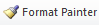 Please visit https://youtu.be/yjdL2n4lZm4 for more detailed instructions.